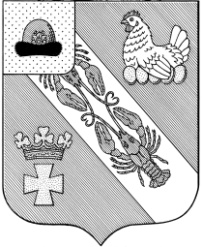 Муниципальное образование – ОКСКОЕ СЕЛЬСКОЕ ПОСЕЛЕНИЕ РязанскОГО муниципальнОГО районА Рязанской областиАДМИНИСТРАЦИЯ МУНИЦИПАЛЬНОГО ОБРАЗОВАНИЯ –ОКСКОЕ СЕЛЬСКОЕ ПОСЕЛЕНИЕ РЯЗАНСКОГО МУНИЦИПАЛЬНОГО РАЙОНА РЯЗАНСКОЙ ОБЛАСТИПОСТАНОВЛЕНИЕот «20» сентября 2019 г.						 	  	№ 247О начале отопительного периода и назначении ответственного лица за газовое оборудование в МБУК «Вышетравинский ПДК» муниципального образования – Окское сельское поселение Рязанского муниципального района Рязанской областиВ целях безаварийного прохождения отопительного периода 2019/2020 годов, в связи с вводом в эксплуатацию газовой котельной в МБУК «Вышетравинский ПДК», руководствуясь постановлением администрации муниципального образования – Рязанский муниципальный район Рязанской области № 1163 от 19.09.2019 «О начале отопительного периода 2019-2020 годов на объектах социальной сферы на территории муниципального образования – Рязанский муниципальный район Рязанской области»:Установить начало отопительного периода в МБУК «Вышетравинский ПДК» муниципального образования – Окское сельское поселение Рязанского муниципального района Рязанской области 20 сентября 2019 года.Назначить ответственным за газовое оборудование МБУК «Вышетравинский ПДК» директора Королёву Елену Николаевну.Контроль за исполнением настоящего постановления оставляю за собой.Глава Окского сельского поселения 				         А.В. Трушин